			Board of Selectmen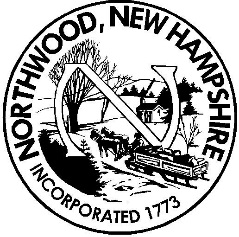 Meeting AgendaNorthwood Town HallNovember 27, 20186:00 p.m.Call to Order, Roll Call and Pledge of Allegiance Public Hearing – None scheduledCitizen’s Forum (no more than 3 minutes per person at Board’s discretion)Appointments –    6:30 PM	RA Jon Boudreau – Highway Dept. 6:45 PM	Fire Chief Bassett- Warrant Articles Non-Public Session RSA 91-A:3, II (b) – hiring of public employee   7:00 PM	Non-Public appt.  - TA positionAppointments –     7:30 PM	Police Chief Drolet- Safety Complex for land, PD BusinessUnfinished Business List of unfinished projects in TA office New BusinessAcceptance of MinutesProcess Various Assessing Forms and ApplicationsApproval of Manifest(s)Approval of Purchase Orders Miscellaneous Signatures/Approvals ReportsTown Administrator’s work requiring directives from BOSIndividual Selectman’s ReportsCitizen’s Forum (no more than 3 minutes per person at Board's discretion)AdjournmentAny person requiring interpretive or other accommodations is asked to contact the Town Office at least 48 hours prior to the start of the meeting.